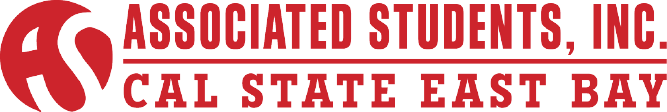 ASI Board of Directors’ Special Meeting Minutes of March 11, 2015CALL TO ORDER: President Alhathal calls the meeting to order at 12:13PM.ROLL CALLMembers Present				Absent Members			GuestsThamer Alhathal				Ainsley Shallcross			Michelle XiongMarie Alexandra R. Ibarra		Kenrick Ali				Katrina MayolJordan Leopold				Tenaya Davis				Judith VeloriaHendrix Erhahon				Michael Hedrick			Trevor PickensDavid Lopez				D. McKinney				Arjun PandaKeeret UppalHamdi GhanimSharan KandasamyMegan PinedaStephanie LunaMichael Ryan CesenaDaphne Mae ThomasStan HebertErik PinlacMarguerite HinrichsACTION ITEM - Approval of the AgendaAmendment I: (Lopez) to amend ACTION ITEM #7 to be a DISCUSSION ITEM.Amendment II: (Lopez) to add a new DISCUSSION ITEM – CLASS Committee.Amendment III: (Lopez) to move ACTION ITEM #6 after the DISCUSSION ITEMS.Amendments carries.Motion: (Luna) to approve the agenda amended.Motion carries.ACTION ITEM - Approval of the March 4, 2015 MinutesMotion : (Thomas) to approve the March 4, 2015 Minutes.Motion carries.PUBLIC COMMENT - Public Comment is intended as a time for any member of the public to address the Board on any issues affecting ASI and/or the California State University, East Bay.Trevor Pickens addresses the following:Requests an increase in electrical sockets around campus, especially in the library and meal centers.VP of Internal Affairs Erhahon questions if Trevor Pickens is available after the Board meeting to go over the specific locations that are in need of more electrical sockets. Trevor Pickens states that he is and that he will go around and do a small survey. 	Arjun Panda addresses the following: 	Representing the Asian American Donor Program. 	Local nonprofit organization based out of Oakland, CA.	Dedicated to making stem cells donors available to patients in minority communities. Comes to campus once or twice a quarter to inform student but it only reaches a number of students and he is hoping to connect and work with ASI to bring more awareness about this serious cause.Is looking to partner with someone to work together in bringing awareness and getting more people to register to donate. He is willing to come to campus for meetings as he has a flexible schedule. 9:45
OLD BUSINESS DISCUSSION ITEM -- ASI Quarter-to-Semester CommitteePresident Alhathal addresses the following: This is continuing discussion over the ASI quarter to semester committeeVP of External Affairs Lopez states that it was brought to attention that there needs to be a Resolution created before taking action. He has drafted off a Resolution which he read to the board President Alhathal and board members addresses minor corrections to the Resolution VP of External Affairs Lopez drafted. VP of Finance Leopold states to make sure at the bottom of document state who the Resolution is going to be sent to. Director of Wellness Luna asks how many students are being asked for the committee in total.VP of Internal Affairs Erhahon states that a total of 9 students are being asked for.President Alhathal states that they are looking for students per college and per class level.1 Sophomore1 Junior1 Senior1 Grad student1 Student from College of Letters Arts and Social Sciences1 Student from College of Science1 Student from College of Ed. and Allied Services1 Student from College of Business and Economics1 Representative from Quarter to Semester 1 Representative from ASI Personnel Committee1 Representative appointed by VP 1 Representative appointed by Academic Senate 1 Representative appointed by Quarter to Semester CommitteeCEA, Senator Kandasamy asks if they will accommodate graduate students.  VP of External Affairs Lopez states yes. President Alhathal states that representatives from each college can be a graduate student. 18:00DISCUSSION ITEM- CLASS CommitteePresident Alhathal yields the floor to VP of External Affairs Lopez to address the following:VP of External Affairs Lopez reads the Resolution Establishing an Ad hoc ASI committee for the College of Letters Arts and Social SciencesVP of External Affairs Lopez then reads the College of CLASS Sub-Committee Code which includes the following informationNamePurpose and DutiesMembershipMeetingsEnactmentDean of Students Stan Herbert states that most faculty appointments goes through the academic senate and in spirit of what Erik was recommending, maybe there just needs to be one faculty member from the College of Letters Arts and Social Science and shall serve as a non-voting adviser. Details on how faculty member is appointed are up to the CLASS department.  Interim Executive Director Pinlac asked if it can be faculty or staff member.President Alhathal stated that it should be noted then that a Faculty or Staff member shall be appointed by the College of Letters, Arts and Social Sciences to serve as a non-voting advisor giving other great advisors, non-faculty an opportunity.  25:50VIII. ACTION ITEM — Senator of College of Education and Allied StudiesPresident Alhathal addresses the followingCandidate for this position was discussed in previous meeting, is there any more discussion.Interim Executive Director Pinlac states that his only concern is if candidate will be able to make the board meetings.VP of Internal Affairs Erhahon states that candidate will.President Alhathal states that the candidate’s availability is what makes her a great candidate.Motion: (Luna) to appoint Gabriela Castro as Senator of College of Education and Allied StudiesMotion carries.  Gabriela Castro is now the Senator of CEAS28:25IX. ACTION ITEM — “Hey, Be Nice” CampaignPresident Alhathal yields the floor to VP of External Affairs Lopez to address the following:The design for the shirt was shown to the board; it is a baseball looking t-shirt. It is also in the works of getting wrist bands. Outside of the wristband will be black and it will state “HEY be nice. CSUEB” the inside of the wristband will be red. The budget being looked at is $6,000 for 500 shirts and wristbands.The pledge for “Hey, Be Nice” Campaign is the following: Interim Executive Director Pinlac suggests that aside from the pledge and shirt, since we really want to speak out on bullying, the board should look into creating a resolution with all the signatures from the pledge since resolutions are not forgotten. VP of Finance Leopold asks if there is any information on bullying here on campus and an insight on how that looks at here on campus, numbers, stories.President Alhathal states that there is no data.Dean of Students Stan Herbert states that there have been incidents that have been treated immediately and there is zero tolerance for intimidation. Hundreds have been reported and been resolved. Many cases are misunderstandings. Director of Wellness Luna has heard at a lot of stories coming from individuals in housing. She believes it is a great idea to team up with housing and possibly table at housing and do something kind of like the sexual assault campaign with them. VP of External Affairs Lopez stated that it is being reached out to fraternities and sororities on campus to participate. President Alhathal states that VP of External Affairs Lopez and he have been trying to go to the Greek council meeting to speak with them. He has also spoken to Brad Wells to get staff involved as well. VP of Internal Affairs Erhahon asked VP of External Affairs Lopez if during staff outreach he is going to reach student administration.President Alhathal states that campaign will also target faculty and staff not just students.VP of External Affairs Lopez will be contacting Patrick Prusinovski from Student Life to get the emails of clubs and organizations on campus. Motion: (Leopold) to allocate $6,000 for the “Hey be nice” campaign from board initiatives. Motion carries.35:20X. ACTION ITEM — Election Promotion Item Budget    President Alhathal addresses the followingPresident Alhathal shows the board the designs for shirts that are going to be used for the campaign now. Stan Hebert asks how these are going to be used.President Alhathal states that vendor will take 4 weeks to get the shirts done and we would like to get them before elections so that they are given to the elections committee so that they table on elections week and give them to students that vote. There are already 6 IPads reserved for elections week and so there will be a sort of polling station.  Dean of Students Stan Hebert asks for clarification that shirts will be given to those individuals that vote. And if so, how many shirts are there going to be.President Alhathal states that there will be between 1,200-1,500 shirts and there will also be pens and door hangers but since there are no specific dates yet there is no specific design. Elections committee does not have enough time and so that is why shirts are being purchased now.Director of Programming Cesena states that he understands that the colors of the shirt are due to them being the colors of the school however he believes that by the time that elections come it is going to be hot and so he suggests that design be tank tops in that way students wear them. VP of Finance Leopold states that it is voted on the design that states “Vote” to include “2015” or try to put emphasis on what the shirt is really about.Executive VP Ibarra asks if there are any way to include “cast vote” if two shirts are combinedDirector Concord Campus Thomas states that it was mentioned earlier that tabling will take place she assumes it will be at the Hayward campus.VP of Internal Affairs Erhahon states there should be some material made available for the Concord Campus.Dean of Students Stan Hebert asks if there’s a targeted number that the BOD is targeting for students participation in elections. President Alhathal states yes, the number is 2,200 which is twice the amount of last year. Director of Programming Council Cesena states that since there are so many shirts being ordered that there could be the possibility of getting both designs. President Alhathal states that there being two different designs increases the cost by $1000.Director of Programming Council Cesena states that there is another possibility of designing the shirt and he shares it with the board. Motion: (Thomas) to allocate $10,300 for purchase of shirts and pens for elections from board initiatives.Motion carries. 49:45XI. ACTION ITEM — Election Committee Codes      President Alhathal yields the floor to VP of Internal Affairs Erhahon:Last week the Election Committee Codes were presented to board, there have been some changes made since thenThe number of students on the committee was changed from 5 to 4-5 to make it easier to meet quorum. Dean of students was made official advisor to elections committeeA member from Student Life now serves as a non-voting advisor also but dean of students is the official advisor Took away the section that states everyone with EXCOM positions ought to have served at least a quarter in ASI BODThere was a change in the amount of words that students can use in their personal statementAny voted off member from the Board of Directors should not be eligible to run in the upcoming elections unless deemed eligible by the elections committee. Slates cannot have outside sponsorship Slate should not be composed of more than 6 candidates and no two slates can combine together.College of Science Senator Ghanim suggests that there should be 6 people on the slate VP of External Lopez affairs states that the issue concerning slates is that they are not to be 50 plus one. Having 6 people on one slate is not 50 plus one. VP of Finance Leopold stated that it was under his impression that the slate can have as many members as it wants but that there shouldn’t be more than 5 current members on one slate. President Alhathal stated that the board for those who do not want people to win with their friends because as experienced last year some people won and left after a week and it just is not fair. Guest Katrina Mayol asks what are the changes/additions. VP of Internal Affairs Erhahon stated that the additions were that slates cannot have outside sponsorship or any sponsorship from any department on campus, slates cannot consist of more than 6 people and slates cannot combine together.Director of Programming Council Cesena states that the duty is on the voter. Voters need to be educated on the candidates running. He states that he is in favor of slates having no limits. There is a system of checks and balances and if someone is unfit for the position they are going to be removed. President Alhathal states that qualify candidates run against 14 in a slate and that is not fair.Guest Katrina Mayol states that the other issue with having such big slates is the budgeting and financing and the concern that somebody is going to win due to the friends winning VP of Finance Leopold states that he likes the intent of having an equal playing field. He believes that even if there is a limit in the amount of people per slate there still going to be loop holes. VP of External Affairs Lopez states that in regards to power, it does not really matter how big a slate is being that he was from a slate of 4 and only he made it.VP of Internal Affairs Erhahon states that in the end of the day it should really not matter because it comes down to the individual not the slates. The whole slate details really shouldn’t matter but it should be there for the future.VP of Finance Leopold states that he does not see the benefit of it. Director of Concord Campus Thomas asks just for clarification that a vote for an individual is no longer a vote for a slate.Dean of Students Stan Hebert states that it has always been vote for individuals. Director of Programming Council Cesena asks how long have there been slates.Results of voting to keeping the slate limited to 5 members 3 YES- Keeping5 NO-RemovingVP of Internal Affairs Erhahon states other changes madeChange was made in accordance to the new timelineCandidates are allowed to promote on social media. Interim Executive Director Pinlac questions how they would enforce the regulations for promoting on social media.Dean of Students Hebert states that with any violation it is reported to the committee. The committee doesn’t necessarily look out for anything.VP of Internal Affairs Erhahon further states other changes madeCandidates cannot provide voting devices Grammatical errorsLanguage clarityIndividual Board Members may endorse candidates if they are on the same slate.The Board debates on whether it is fair for Board members to endorse any candidates or none at all.Results of voting to having open endorsement7 YES – KeepingVP of Internal Affairs Erhahon further states other changes madeCampaigning is prohibited in the classroomAll grievances should be filed in the office of the Dean of Students.Motion: (Lopez) to approve the Elections Packet as is.Motion carries.1:24:07XII. ACTION ITEM — Election Committee Packet	President Alhathal yields the floor to VP Internal Affairs Erhahon to address the following:VP Internal Affairs Erhahon  goes over the changes that were madeNew ASI websiteRemoved datesApplications have to be turned into the Office of the Dean of Students, and there will be a drop available in front of the Financial Aid desks with a sign that says, ASI Elections Packets.Took away the week of candidate meetingsAdded the location to where students turn in their packetsMade a new Elections timelineOfficial Advisor – Dean of StudentsInforming students what they are signing up forBy-weekly Board meetingsRequired to read and adhere to the bylawsServe on ASI and University Wide CommitteesThe committees that every position sits on as required to the position and the roles and duties of every position is in the packet; plus additional responsibilities. The start and end date to the positions are also included.Contact information for additional information was also added.Motion: (Ibarra) to approve the Elections Packet.Motion carries.1:32:54XIII. ACTION ITEM — Election Committee Members (Closed Session)	President Alhathal addresses the following:	Enters Closed Session at 1:45PM.	Returns from Closed Session at 1:58PM.President Alhathal states that four students have been approved.Jalila JonesAnjila YusufiAsha Raui MohammedIshita ThankiDuring closed session, Dean of Students Stan Hebert was invited to be present. VP of External Affairs Lopez asked if the election codes were veto completely. President Alhathal states no. XIV. ROUNDTABLE REMARKSStan Herbert: CSU East Bay has been invited by the San Francisco Chamber of Commerce to a workshop happening next Tuesday, March 17th at their offices to discuss with employers about student opportunities. They have invited schools around the area but have specifically invited Cal State East Bay students. They are looking for student leaders.  Leopold: Today at 5pm the Industry Job Panel will be taking place it is about Careers in the Arts. The event is from 5:00 to 6:30. There are 4 panelists. It is in the Pioneer TV Studio over at the Library Annex Lower Level.Cesena: Happy Birthday Marie there is a cake in the freezer.  Erhahon: In the Heights is this Friday, Saturday, and Sunday. It is a great way to get away from finals for a little bit. Happy Birthday Marie.Thomas: Happy Birthday Marie. Cocoa and Crams program is going great at the concord campus. I am only having issues with faculty and staff, none of them exclusive to the concord campus. For some reason faculty and staff believe that the rules applied at the Hayward campus do not apply at the Concord campus. Some faculty and staff are consuming the snacks for Cocoa and Cram, this has occurred multiple times even though told not to do so. There has been people sitting by the desk to regulate and there have been signs but people still keep grabbing. Luna: For next quarter, there is an anxiety group being started-up. If you want to know more let me know and I’ll speak with Patricia. There is a 10 people limit in the group. People are already signing up. If there are more people they will open a new session. The wellness event last week went really well. An estimation of 70 students came by, in and out. A lot of the students liked the speaker. The speaker was a good change to the event. Thank you everyone who helped out with the event. I will be planning another event for next quarter.  XV. ADJOURNMENTMeeting adjourned at 2:04PM.Minutes Reviewed by:ASI PresidentName: Thamer AlhathalMinutes approved on:4-8-15Date: